17.06.2020											         № 509						г. СевероуральскО ведении похозяйственных книг на территории Североуральского городского округаВ соответствии со статьей 8 Федерального закона от 07 июля 2003 года                                       № 112-ФЗ «О личном подсобном хозяйстве», руководствуясь Приказом Минсельхоза Российской Федерации от 11.10.2010 № 345 «Об утверждении формы и порядка ведения похозяйственных книг органами местного самоуправления поселений и органами местного самоуправления городских округов», Администрация Североуральского городского округаПОСТАНОВЛЯЕТ:1. Организовать ведение похозяйственных книг на территории Североуральского городского округа в соответствии с Порядком ведения похозяйственных книг органами местного самоуправления поселений и органами местного самоуправления городских округов, утвержденным Приказом Минсельхоза Российской Федерации от 11.10.2010 № 345.2. Организовать перезакладку похозяйственных книг Североуральского городского округа в соответствии с Порядком ведения похозяйственных книг органами местного самоуправления поселений и органами местного самоуправления городских округов, утвержденным Приказом Минсельхоза Российской Федерации от 11.10.2010 № 345 в г. Североуральске на период с 2020 по 2024 годы.3. Утвердить список номеров книг похозяйственного учета для перезакладки в 2020 году и их объем (прилагается).4. Назначить ответственным за ведение и сохранность похозяйственной книги г.Североуральска отдел экономики и потребительского рынка Администрации Североуральского городского округа.5. Контроль за выполнением настоящего постановления возложить на исполняющего обязанности Первого заместителя Главы Администрации Североуральского городского округа В. В. Паслера.6. Опубликовать постановление на официальном сайте Администрации Североуральского городского округа.И. о. Главы Североуральского городского округа					         В.В. ПаслерУТВЕРЖДЕНпостановлением Администрации Североуральского городского округа от 17.06.2020 № 509 «О ведении похозяйственных книг на территории Североуральского городского округа» Список номеров книг похозяйственного учета Североуральского городского округа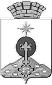 АДМИНИСТРАЦИЯ СЕВЕРОУРАЛЬСКОГО ГОРОДСКОГО ОКРУГАПОСТАНОВЛЕНИЕ№ п/пНомера книгНаселенный пунктКоличество листов в книге1Похозяйственная книга № 1г. Североуральск101